KIERMASZ WIELKANOCNYUczniowie Zespołu Szkół Publicznych w Jaśliskach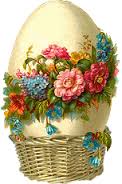  pod opieką p. E. Wilczek i p. J. Szczurek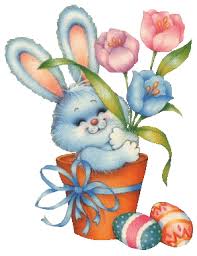                           serdecznie zapraszają na                 KIERMASZ WIELKANOCNY,      który odbędzie się w dniu31 marca 2015r. (wtorek)                              w ZSP w Jaśliskach w godz.7.30 – 12.30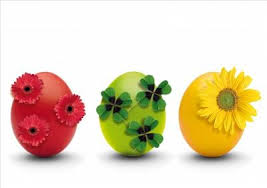 